       Greater than, less than and equal to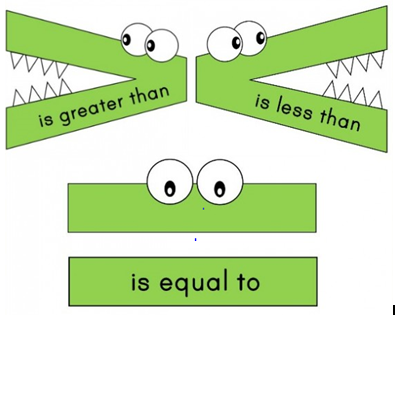 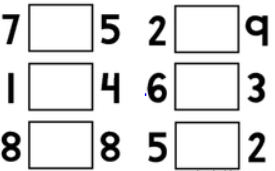 